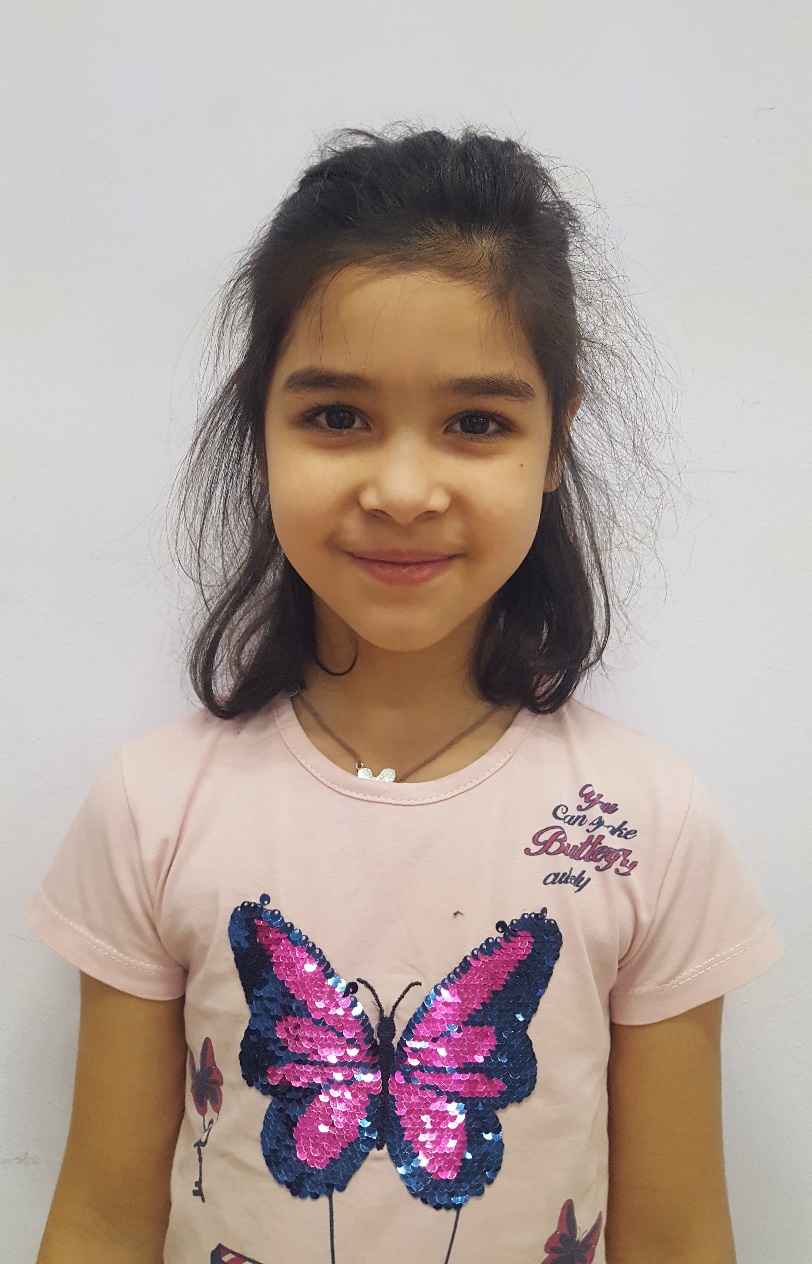 Латифа О., 10.2014Фото 03.12.2021